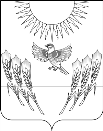 АДМИНИСТРАЦИЯ ВОРОБЬЕВСКОГО МУНИЦИПАЛЬНОГО РАЙОНА ВОРОНЕЖСКОЙ ОБЛАСТИП О С Т А Н О В Л Е Н И Е от 12 апреля 2016 г.   №  145       с. ВоробьевкаО внесении изменений в Постановление от 29.02.2016 г. № 88 Воробьевского муниципального района «Об утверждении административного регламента администрации Воробьевского муниципального района по предоставлению муниципальной услуги «Выдача специального разрешения на движение по автомобильным дорогам транспортного средства, осуществляющего перевозки опасных, тяжеловесных и (или) крупногабаритных грузов в случае, если маршрут, часть маршрута транспортного средства проходят по авто-мобильным дорогам местного значения муниципального района, при условии, что маршрут такого транспортного средства проходит в границах этого муниципального района и маршрут, часть маршрута не проходят по автомобильным дорогам федерального, регионального или межмуниципального, участкам таких автомобильных дорог»»В соответствии с Федеральными законами от 06.10.2003 года № 131-ФЗ «Об общих принципах организации местного самоуправления в Российской Федерации», от 27.07.2010 года № 210 - ФЗ «Об организации предоставления государственных и муниципальных услуг», постановления администрации Воробьевского муниципального района от 24.07.2015 г. № 326 «О порядке разработки и утверждения административных регламентов предоставления муниципальных услуг», администрация муниципального района п о с т а н о в л я е т :1. В постановление Воробьевского муниципального района «Об утверждении административного регламента администрации Воробьевского муниципального района по предоставлению муниципальной услуги «Выдача специального разрешения на движение по автомобильным дорогам транспортного средства, осуществляющего перевозки опасных, тяжеловесных и (или) крупногабаритных грузов в случае, если маршрут, часть маршрута транспортного средства проходят по авто-мобильным дорогам местного значения муниципального района, при условии, что маршрут такого транспортного средства проходит в границах этого муниципального района и маршрут, часть маршрута не проходят по автомобильным дорогам федерального, регионального или межмуниципального, участкам таких автомобильных дорог» от 29.02.2015г № 88 внести следующие изменения:1.1. Изложить наименование постановления в следующей редакции:«Об утверждении административного регламента администрации Воробьевского муниципального района по предоставлению муниципальной услуги «Выдача специального разрешения на движение по автомобильным дорогам тяжеловесного и (или) крупногабаритного транспортного средства в случае, если маршрут, часть маршрута тяжеловесного и (или) крупногабаритного транспортного средства проходят по автомобильным дорогам местного значения муниципального района, по автомобильным дорогам местного значения, расположенным на территориях двух и более поселений в границах муниципального района, и не проходят по автомобильным дорогам федерального, регионального или межмуниципального значения, участкам таких автомобильных дорог».»1.2. Пункт 1 постановления изложить в следующей редакции:«1. Утвердить прилагаемый административный регламент по предоставлению муниципальной услуги «Выдача специального разрешения на движение по автомобильным дорогам тяжеловесного и (или) крупногабаритного транспортного средства в случае, если маршрут, часть маршрута тяжеловесного и (или) крупногабаритного транспортного средства проходят по автомобильным дорогам местного значения муниципального района, по автомобильным дорогам местного значения, расположенным на территориях двух и более поселений в границах муниципального района, и не проходят по автомобильным дорогам федерального, регионального или межмуниципального значения, участкам таких автомобильных дорог».»1.3. Наименование административного регламента изложить в следующей редакции: «АДМИНИСТРАТИВНЫЙ РЕГЛАМЕНТадминистрации Воробьёвского муниципального района  воронежской области по предоставлению муниципальной услуги«Выдача специального разрешения на движение по автомобильным дорогам тяжеловесного и (или) крупногабаритного транспортного средства в случае, если маршрут, часть маршрута тяжеловесного и (или) крупногабаритного транспортного средства проходят по автомобильным дорогам местного значения муниципального района, по автомобильным дорогам местного значения, расположенным на территориях двух и более поселений в границах муниципального района, и не проходят по автомобильным дорогам федерального, регионального или межмуниципального значения, участкам таких автомобильных дорог»»1.4. Абзац 2 пункта 1.1. раздела 1. административного регламента изложить в следующей редакции:«Предметом регулирования административного регламента по предоставлению муниципальной услуги «Выдача специального разрешения на движение по автомобильным дорогам тяжеловесного и (или) крупногабаритного транспортного средства в случае, если маршрут, часть маршрута тяжеловесного и (или) крупногабаритного транспортного средства проходят по автомобильным дорогам местного значения муниципального района, по автомобильным дорогам местного значения, расположенным на территориях двух и более поселений в границах муниципального района, и не проходят по автомобильным дорогам федерального, регионального или межмуниципального значения, участкам таких автомобильных дорог» (далее – административный регламент) являются отношения, возникающие между заявителями, администрацией Воробьёвского муниципального района в связи с оформлением и выдачей специального разрешения на движение по автомобильным дорогам тяжеловесного и (или) крупногабаритного транспортного средства в случае, если маршрут, часть маршрута тяжеловесного и (или) крупногабаритного транспортного средства проходят по автомобильным дорогам местного значения муниципального района, по автомобильным дорогам местного значения, расположенным на территориях двух и более поселений в границах муниципального района, и не проходят по автомобильным дорогам федерального, регионального или межмуниципального значения, участкам таких автомобильных дорог (далее – специальное разрешение), а также определение состава, последовательности и  сроков выполнения административных процедур при предоставлении муниципальной услуги.».1.5. Пункт 2.1. раздела 2 административного регламента изложить в следующей редакции:«2.1. Наименование муниципальной услуги – «Выдача специального разрешения на движение по автомобильным дорогам тяжеловесного и (или) крупногабаритного транспортного средства в случае, если маршрут, часть маршрута тяжеловесного и (или) крупногабаритного транспортного средства проходят по автомобильным дорогам местного значения муниципального района, по автомобильным дорогам местного значения, расположенным на территориях двух и более поселений в границах муниципального района, и не проходят по автомобильным дорогам федерального, регионального или межмуниципального значения, участкам таких автомобильных дорог».»1.6. Абзац 2 пункта 2.3. раздела 2. административного регламента изложить в следующей редакции:«Результатом предоставления муниципальной услуги является выдача специального разрешения на движение по автомобильным дорогам тяжеловесного и (или) крупногабаритного транспортного средства или принятие решения об отказе в выдаче специального разрешения.».1.7. Абзац 2 пункта 2.5. раздела 2. административного регламента изложить в следующей редакции:«Предоставление муниципальной услуги «Выдача специального разрешения на движение по автомобильным дорогам транспортного средства, осуществляющего перевозки опасных, тяжеловесных и (или) крупногабаритных грузов в случае, если маршрут, часть маршрута транспортного средства проходят по авто-мобильным дорогам местного значения муниципального района, при условии, что маршрут такого транспортного средства проходит в границах этого муниципального района и маршрут, часть маршрута не проходят по автомобильным дорогам федерального, регионального или межмуниципального, участкам таких автомобильных дорог» осуществляется в соответствии с:».2. Контроль за исполнением настоящего постановления оставляю за собой.Исполняющий обязанностиглавы администрации муниципального района						М.П. Гордиенко